Additional filesFunctional exosome-mediated co-delivery of doxorubicin and hydrophobically modified microRNA 159 for triple-negative breast cancer therapyChunai Gong,#a, b Jing Tian,# a Zhuo Wang,#a Yuan Gaoc Xin Wua Xueying Dingd Lei Qianga Guorui Lia Zhimin Hana Yongfang Yuan,*b and Shen Gao,*a1.PMA-induced monocyte differentiation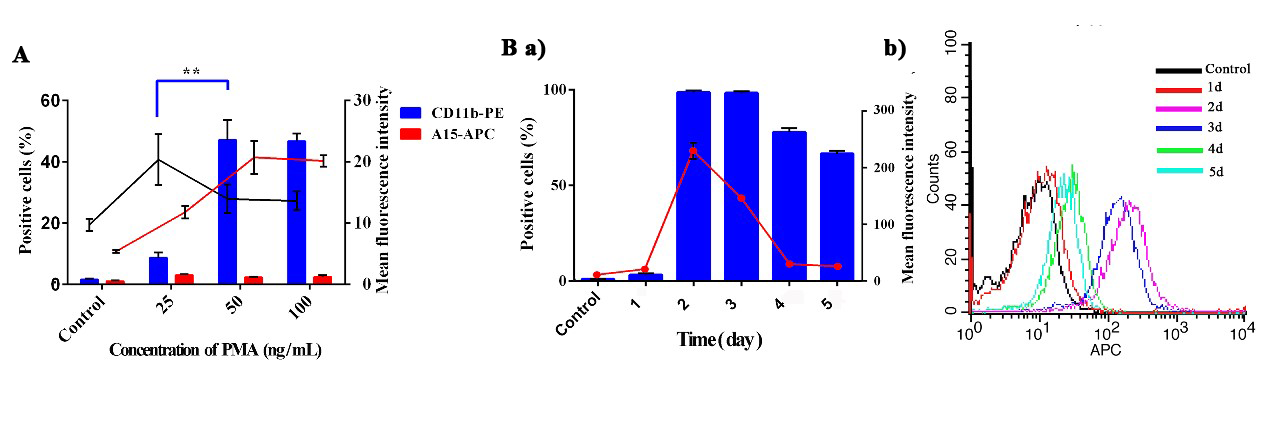 Figure S1 THP-1 monocyte differentiation induced by PMA. (A) Quantitative analysis expression of CD11b and A15 in THP-1 monocytes and differentiated macrophages for different treated concentration of PMA. (B) a)Flow cytometry analysis of A15 expression in THP-1 cells treated with PMA (50 ng/mL) for different times; b) mean fluorescence intensity of A15 expression in THP-1 cells treated with PMA (50 ng/mL) for different times;2.In vitro targeting of A15-Exo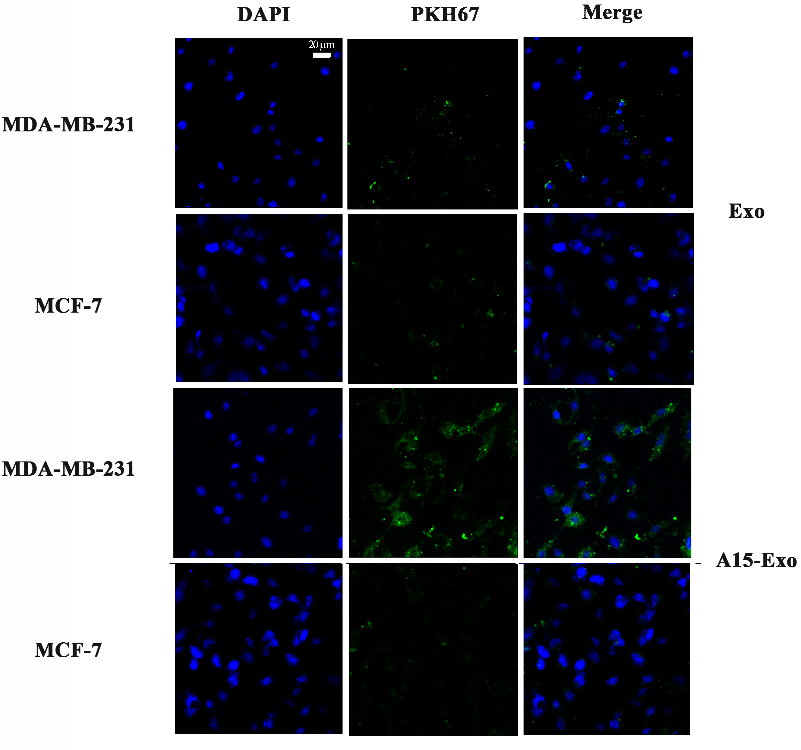 Figure S2 Confocal laser-scanning microscopy (CLSM) images of MDA-MB-231 and MCF-7 incubated with PKH7 labled Exo or A15-Exo at 37℃ for 4 h.3. Cell-Migration Study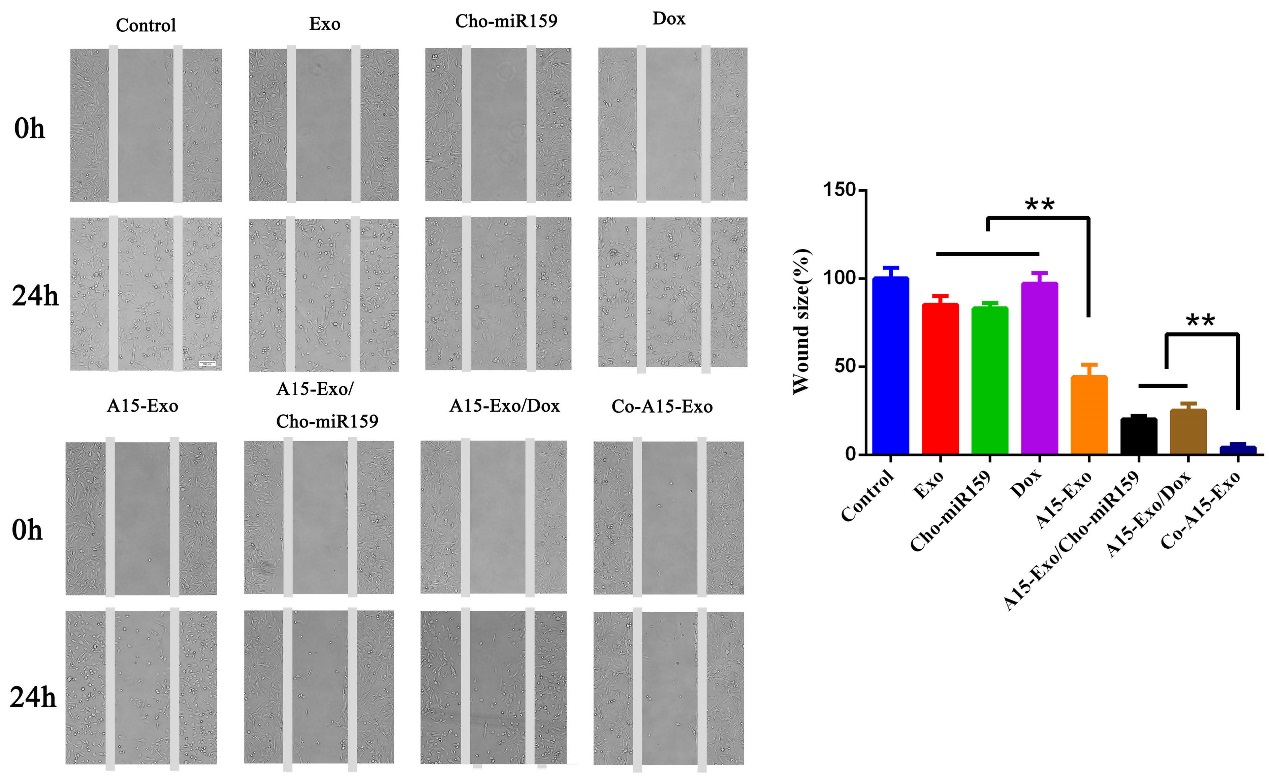 Figure S3 Wound healing assay of MDA-MB-231 cells incubated with Co-A15-Exo displayed arrested healing/closing of the scratch. (representative pictures from 3 repeated experiments) Scale bar: 100 μm.4. Transwell migration assay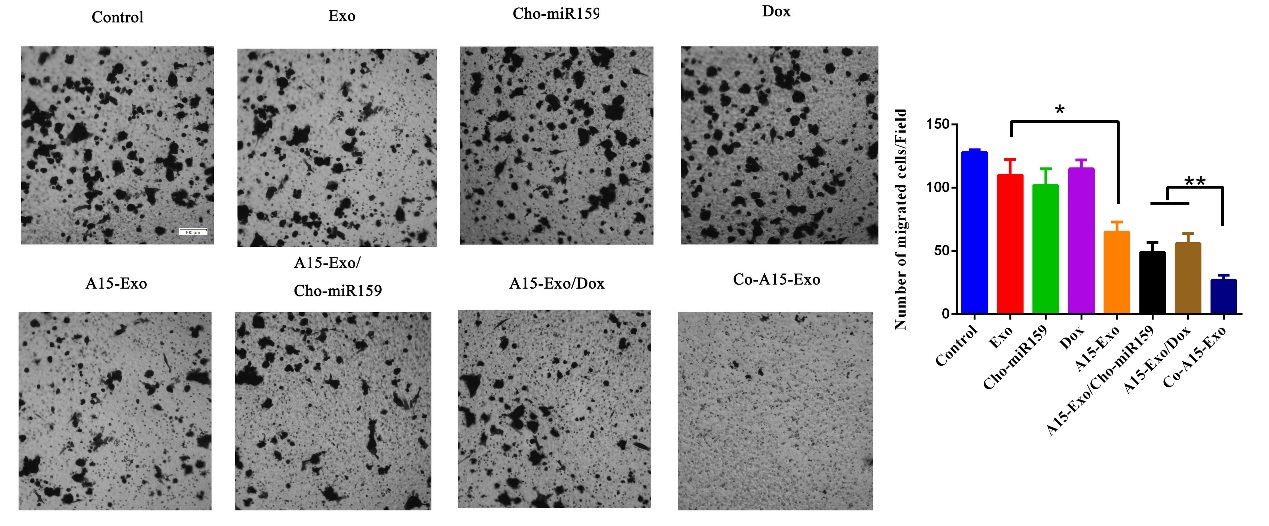 Figure S4 The migratory ability of MDA-MB-231 receiving different treatments was further confirmed by the transwell assay and quantitative analysis of the migrated cells. n = 3 per group. Scale bar, 100 μm.